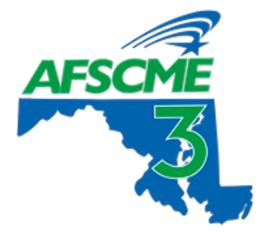 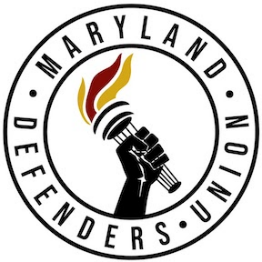 Maryland Defenders UnionLocal 423, AFSCME Council 3marylanddefendersunion@gmail.comFebruary ____, 2024To: 	Delegate Jazz Lewis, Chairman	Delegate Julian Ivey, Co-Chairman	Public Safety and Administration SubcommitteeRE: House of Delegates, OPD Budget Hearing TestimonyHearing: February 14, 2024 Dear Chairman Lewis, Vice Chairman Ivey, and members of the committee:Greetings!  My name is _______________, and I am submitting this written testimony as a member of the Maryland Defenders Union, AFSCME Local 423.  I have worked as an _________________ at the Office of the Public Defender in __________(office)_____________ for ____________ years.(Discuss how underfunding affects you directly.  This can be about pay, short-staffing, workload, or anything else that you feel is important to let them know.  Do your best to relate it to your personal life or potential harm to the people we serve)(End your testimony with an ask for a significant increase in budget for OPD to rectify years of underfunding)__________________________SignatureJob, office, etc.Marci Tarrant Johnson, President                                                                                   Kelli Cover, Attorney Board MemberMarci Tarrant Johnson, President                                                                                   Kelli Cover, Attorney Board MemberKalia Woods, Non-Attorney Vice-PresidentEdie Fortuna, Attorney Vice-PresidentSally Larsen, Recording SecretaryCheryl Hughes-Redd, Secretary-Treasurer Elise Desiderio, Attorney Board Member               Alexis Rossetti, Attorney Board Member               Afrika Kwanna, Non-Attorney Board Member               Casi O’Neill, Non-Attorney Board Member               Naja Brown, Non-Attorney Board Member               Andrew Northrup, Trustee